Артикул 3307301-5 Артикул3301896-5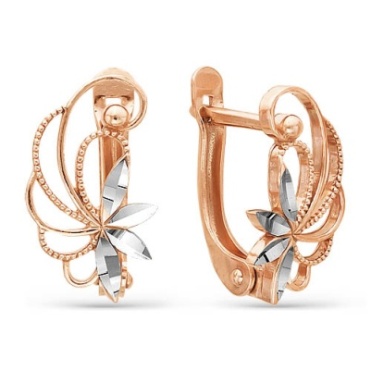 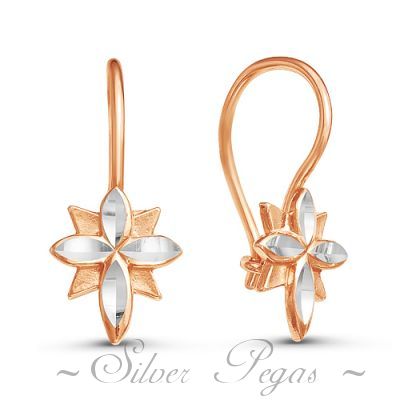 Артикул3387041 Артикул3387509 можно с зелёным камушком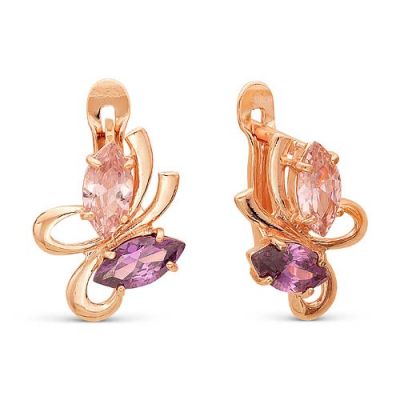 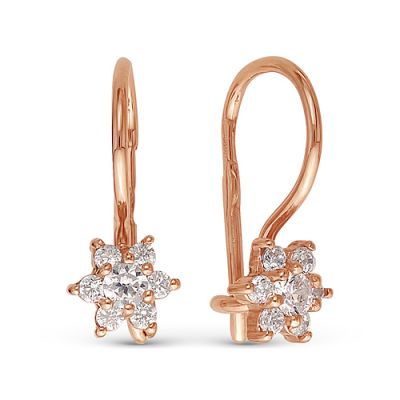  Артикул3387011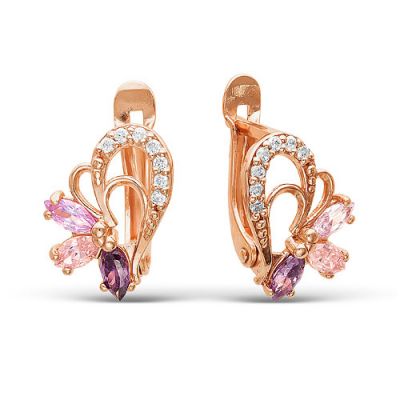 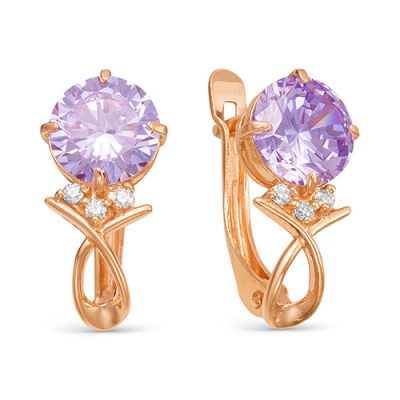 Артикул5389373-5подвеска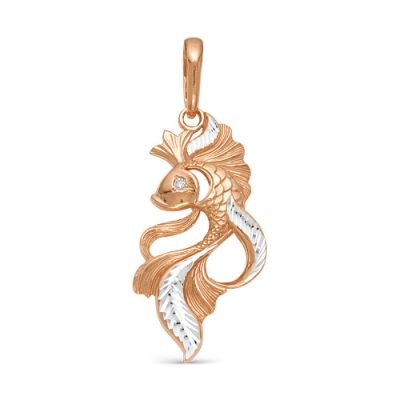 